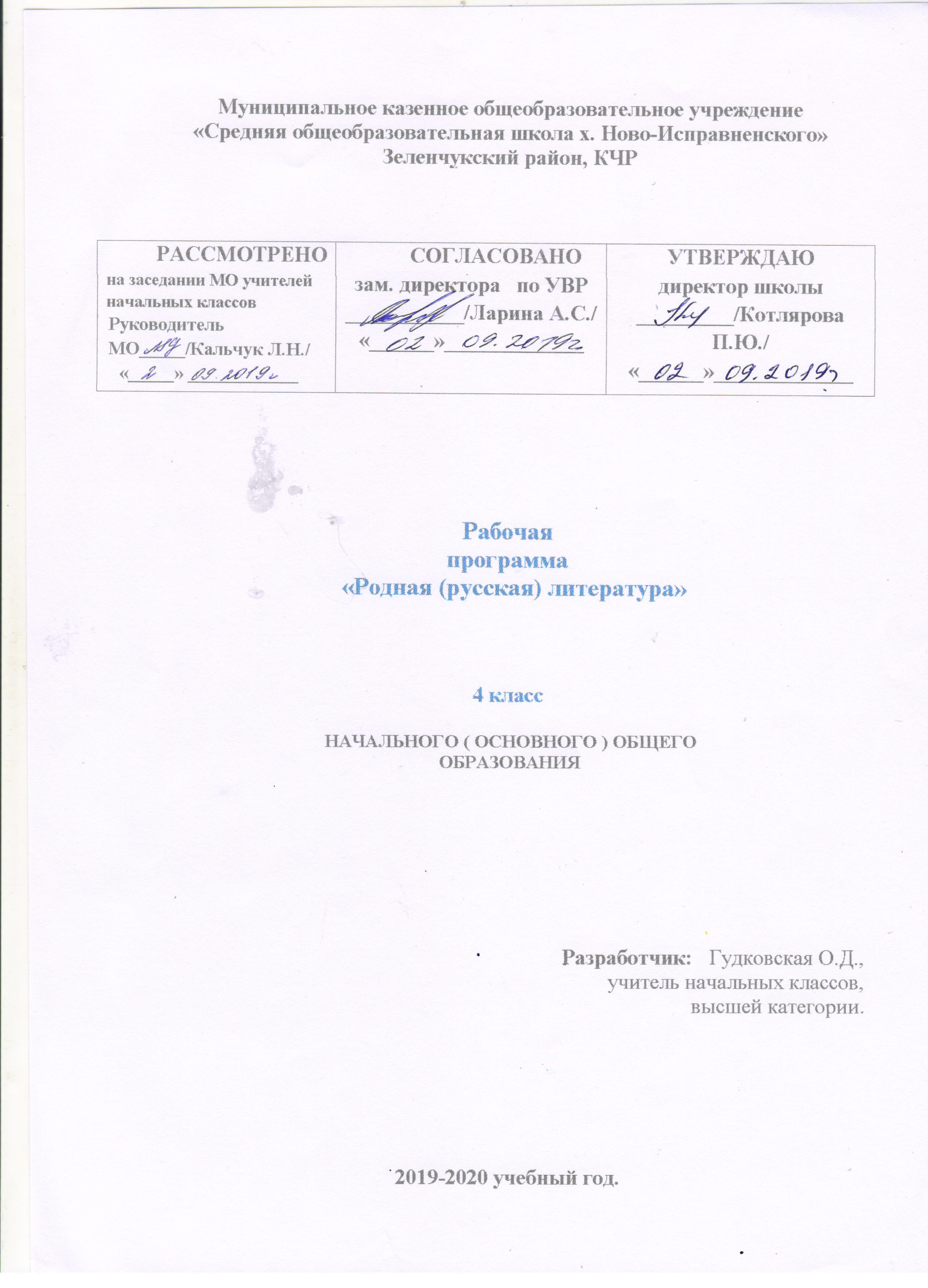 Пояснительная запискаСовременная школа переживает новый этап своего развития. Перед учителем начальных классов стоит задача построить учебно-воспитательный процесс таким образом, чтобы общество получало высококультурных, глубоко нравственных и социально активных граждан, для которых умение и стремление учиться должны стать устойчивыми качествами личности. Еще совсем недавно ценность книги и чтения у нас была неоспорима. Но сегодня ситуация выглядит иначе. Картина массового чтения, его престиж, читательские пристрастия и привычки существенно изменились. В наш век научно-технического прогресса, где господствует телевидение, компьютеры и видеоигры, дети потеряли интерес к чтению. Мы наблюдаем:изменение характера чтения;преобладание «делового» чтения над «свободным»;возрастание числа учащихся, ограничивающихся чтением литературы только по школьной программе;в настоящее время нет официального урока внеклассного чтения, работа с книгой введена в структуру уроков литературного чтения.Проблема формирования правильного сознательного, беглого и выразительного чтения волнует каждого учителя, поскольку чтение играет очень важную (если не доминирующую) роль в образовании и развитии личности ребенка.Для решения данной проблемы нами создана программа по родной литературе (русской) для учащихся 4 классов.Программа  нацелена на решение следующих задач:развивать у детей способность полноценно воспринимать художественное произведение, сопереживать героям, эмоционально откликаться на прочитанное;учить детей чувствовать и понимать образный язык художественного произведения, выразительные средства, создающие художественный образ, развивать образное мышление учащихся;формировать умение воссоздавать художественные образы литературного произведения, развивать воображение учащихся, ассоциативное мышление, развивать поэтический слух детей, накапливать эстетический опыт слушания произведений изящной словесности, воспитывать художественный слух;обеспечивать достаточно глубокое понимание содержания произведений различного уровня сложности;создавать условия для формирования потребности в самостоятельном чтении художественных произведений.Цель программы «Родная литература» – углубленно знакомить учащихся с детской литературой и книгой, обеспечивать литературное развитие младших школьников, раскрыть перед детьми мир нравственно-эстетических ценностей и духовной культуры, накопленных предыдущими поколениями, выработать художественный вкус, формировать культуру чувств, общения.В содержании программы  выделяются два раздела:Круг чтения.Работа с детской книгой (знания, умения и навыки)Круг чтения от класса к классу постепенно расширяет читательские возможности детей и их знания об окружающем мире, о своих сверстниках, об их жизни, играх, приключениях, о природе и ее охране, об истории нашей Родины, помогающие накоплению социально-нравственного опыта ребенка, обретению качеств «читательской самостоятельности». Литературное  чтение нацелено на развитие коммуникативности ребенка, умение вести диалог, участвовать в беседе, слушать и дополнять товарищей, высказывать суждения и доказывать их правоту. При этом необходимо сохранять доброжелательный тон, эмоциональный характер речи, упражняясь во владении литературными нормами родного языка.Работа с детской книгой: ориентировка в книге, умение различать основные элементы книги, определение содержания по названию (автор, заглавие), умение дать правильный ответ, о ком или о чем прочитанная книга. Ориентировка в группе книг, определение темы чтения, выбор книг по заданным признакам, по рекомендательному плакату и книжной выставке. Закрепление навыка коллективного воспроизведения прочитанного по вопросам учителя. Нравственная оценка ситуаций, поведения и поступков героев.В результате реализации программы учащиеся 4 класса должны:Понимать содержание прочитанного произведения, определять его тему (о чем оно), уметь устанавливать смысловые связи между частями прочитанного текста,Определять главную мысль прочитанного и выражать ее своими словами; передавать содержание прочитанного в виде краткого, полного, выборочного, творческого (с изменением лица рассказчика, от имени одного из персонажей) пересказа;Придумывать начало повествования или его возможное продолжение и завершение;Составлять план к прочитанному (полный, краткий, картинный);Вводить в пересказы-повествования элементы описания, рассуждения и цитирования;Выделять в тексте слова автора, действующих лиц, пейзажные и бытовые описания;Самостоятельно или с помощью учителя давать простейшую характеристику основным действующим лицам произведения;Уметь полноценно слушать; осознанно и полно воспринимать содержание читаемого учителем или одноклассником произведения, устного ответа товарища, т. е. быстро схватывать, о чем идет речь в его ответе, с чего он начал отвечать, чем продолжил ответ, какими фактами и другими доказательствами оперирует, как и чем завершил свой ответ;Давать реальную самооценку выполнения любой проделанной работы, учебного задания.К концу обучения в начальной школе, в результате освоения содержания программы по родной литературе (русской) у учащихся формируются общие учебные умения, навыки и способы познавательной деятельности, готовность обучающихся к дальнейшему образованию.Используемая литература:Гостимская Е.С. Внеклассное чтение М., 2005.Русская литературная классика. Самара: Корпорация «Федоров», 1995.Что такое? Кто такой? М.: Педагогика, 1990. Т.1-3Русские детские писатели xx века. Библиографический словарь. М.: Флинта - наука, 2001.Русские детские писатели xx века. Библиографический словарь. М.: Флинта - наука,2001.Российская школьная хрестоматия. 1-4 классы. Издательство «Интербук»,1985.Осеева Г. Волшебное слово. М., «Детская литература», 1980.Журналы «Начальная школа».Учебно - тематический план программы№Тема внеклассного чтенияМатериал, используемый на урокеФормы проведения занятияДомашнее задание1-2Самые интересные книги, прочитанные летом.Путешествие по станциямУрок- путешествиеЕ.Шварц «Сказка о потерянном времени»3-4Мир - в котором я живуЕ. Шварц «Сказка о потерянном времени»Урок – рассуждение о прочитанномР.Киплинг «Рикки- Тикки- Тави»5-6Делай добро и оно тебе возвратитсяР.К.Киплинг «Рикки- Тики –Тави»Урок-конференцияСоставить рассказ о добрых делах7Литературный ринг по произведениям А.С.ПушкинаВыставка книг,сказки А.С.ПушкинаЛитературный рингСказки А.С.Пушкина8-9В мире сказок А.ПушкинаСборники сказок писателяКонференцияРассказы М.М.Пришвина10-11М.М.Пришвин - певец русской природыКниги Пришвина,кроссвордВ.Осеева «Волшебное слово».12-13Воспитанный ребенокВ.Осеева «Волшебное слово» и др.Урок- спектакльРусские народные сказки14-16В мире сказок и приключенийРусская народная сказка «Снегурочка»Исследование, частично поисковая работа Прочитать рассказы  В.Бианки17-18Необычный календарь («Лесная газета» В.Бианки и др.)В.Бианки «Лесная газета»Урок -конференция Повторить пословицы и поговорки19-21Литературное путешествие по творчеству Л.Н.Толстого     Произведения Л.Н.Толстого для детей     Урок- путешествие            Нарисовать рисунки о природе, придумать эмблемы об охране природы 22-24Сбережем родную природу во всей ее красеСтихотворения, песни, таблицыУрок – путешествиеНайти загадки о птицах25-27Крылатое чудоКроссворды и таблицы-карточкиУрок-отчёт Урок КВНИсследовательские работы по заданным произведениям28-31«Идет война народная…» (произведения о Великой Отечественной войне)Сергей Алексеев «Блокадный хлеб» и «Буханка» и др.Ю В.Катаев «Сын полка»Уроки- экскурсии в прошлое, в военные годаПодготовиться к ответам викторины32Викторина «Дети войны»Выставка книг о ВОВВикторинаПодготовить книгу из семейного архива33-34«О чём можно, о чём нужно, о чём хочется читать» Контрольно-установочное занятие.Проверка уровня усвоения учащимися специальных знаний, умений и навыков, полученных в системе внеклассного чтения за 4 года. Установка на самостоятельное чтение в 5 классе.Список книг для  чтения на каникулах